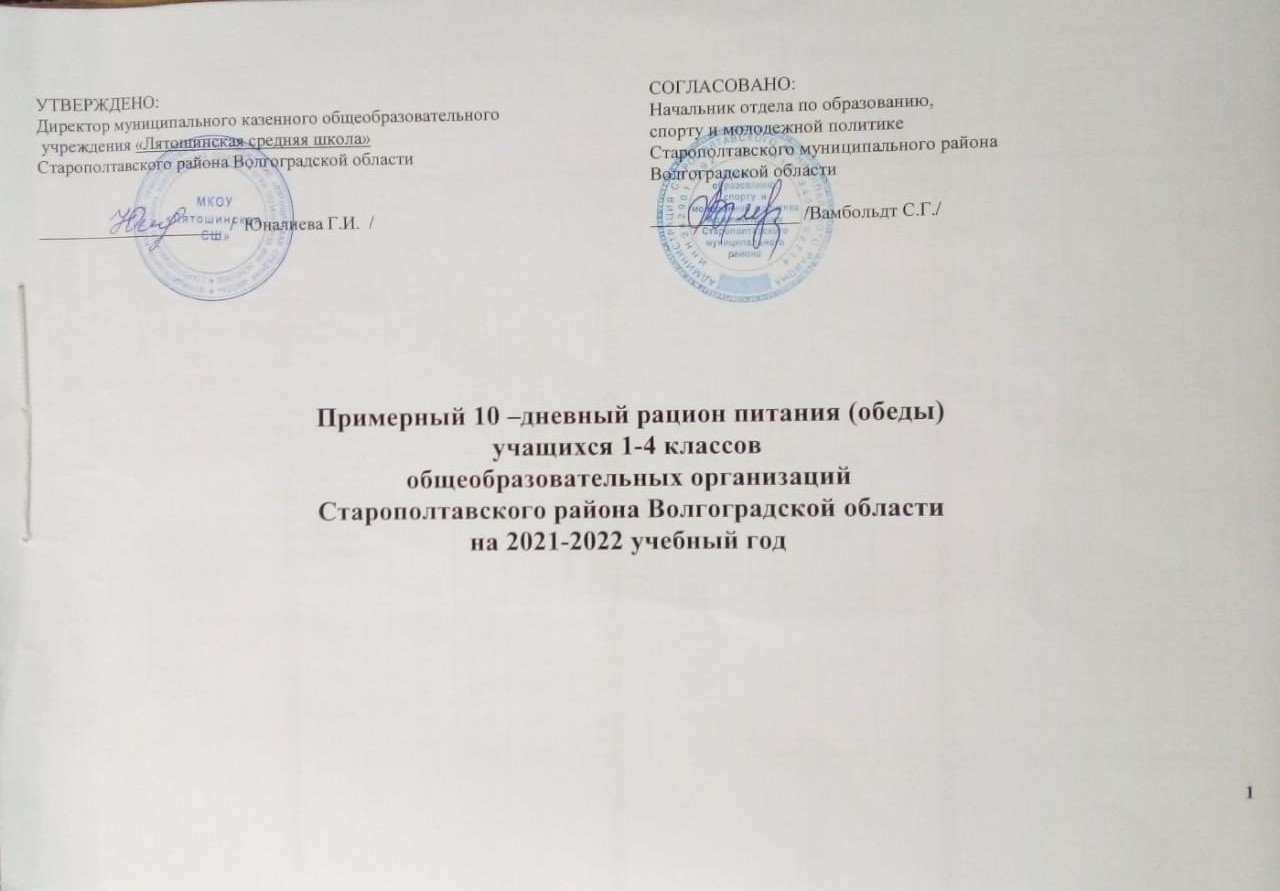 № рец.НаименованиеблюдаВыходпорц.Пищевые вещества(г)Пищевые вещества(г)Пищевые вещества(г)Энергети. ценность КкалВитамины (мг)Витамины (мг)Витамины (мг)Витамины (мг)МинеральныевеществаМинеральныевеществаМинеральныевеществаМинеральныевеществаБЖ УЭнергети. ценность КкалВ1 СА ЕСаРMgFe1234567891011121314151 ДЕНЬ - ОБЕДСборник рецептур блюд и кулинарных изделий для предприятий общественного питания при общеобразовательных школах под редакцией В.Т. Лапшиной 2004 годСборник рецептур блюд и кулинарных изделий для предприятий общественного питания при общеобразовательных школах под редакцией В.Т. Лапшиной 2004 годСборник рецептур блюд и кулинарных изделий для предприятий общественного питания при общеобразовательных школах под редакцией В.Т. Лапшиной 2004 годСборник рецептур блюд и кулинарных изделий для предприятий общественного питания при общеобразовательных школах под редакцией В.Т. Лапшиной 2004 годСборник рецептур блюд и кулинарных изделий для предприятий общественного питания при общеобразовательных школах под редакцией В.Т. Лапшиной 2004 годСборник рецептур блюд и кулинарных изделий для предприятий общественного питания при общеобразовательных школах под редакцией В.Т. Лапшиной 2004 годСборник рецептур блюд и кулинарных изделий для предприятий общественного питания при общеобразовательных школах под редакцией В.Т. Лапшиной 2004 годСборник рецептур блюд и кулинарных изделий для предприятий общественного питания при общеобразовательных школах под редакцией В.Т. Лапшиной 2004 годСборник рецептур блюд и кулинарных изделий для предприятий общественного питания при общеобразовательных школах под редакцией В.Т. Лапшиной 2004 годСборник рецептур блюд и кулинарных изделий для предприятий общественного питания при общеобразовательных школах под редакцией В.Т. Лапшиной 2004 годСборник рецептур блюд и кулинарных изделий для предприятий общественного питания при общеобразовательных школах под редакцией В.Т. Лапшиной 2004 годСборник рецептур блюд и кулинарных изделий для предприятий общественного питания при общеобразовательных школах под редакцией В.Т. Лапшиной 2004 годСборник рецептур блюд и кулинарных изделий для предприятий общественного питания при общеобразовательных школах под редакцией В.Т. Лапшиной 2004 год20,70,51.Овощи  по сезону (помидор свежий, помидор соленый, огурец свежий, огурец соленый, квашеная капуста, свекла отварная, морковь отварная и т.д.)1001,37,48,510602812,60,12,0021,70,5138 Суп картофельный с крупой и рыбным филе2502,182,8414,2991,500,118,250,050,8024,0066,7026,650,96451 Котлета куриная запеченная с соусом 80/2013,915,07,4223,000,0900,0530,6913,99145,5122,472,29333 Макароны отварные 1503,604,3237,53203,550,0200,020,193,6749,9516,220,33639Компот из сухофруктов2000,040,0018,7994,200,031,220,181,6849,5044,5332,031,02Хлеб пшеничный302,280,1815,0671,040,0120,0060,180,404,560,138,460,44628Фрукты в ассортименте(яблоки, бананы, груши, апельсины, мандарины)1500,780,9022,35101,000,0710,3500,5433,3924,9619,484,19итого24,0830,64123,92890,290,33247,82613,0834,40131,11331,78147,019,732 ДЕНЬ - ОБЕД20,70,51.Овощи  по сезону (помидор свежий, помидор соленый, огурец свежий, огурец соленый, квашеная капуста, свекла отварная, морковь отварная и т.д.)1001,37,48,510602812,60,12,0021,70,5110Борщ со сметаной250/102,05,2013,10106,000,058,250,241,5341,9348,8122,651,01436Жаркое по – домашнему (из птицы)20024,319,0021,63239,690,58,8800,1034,87048,554,41698Продукт  кисломолочный 1505,805,008,00106,0001,0500180,00021,000,15Хлеб пшеничный302,280,1815,0671,040,0120,0060,180,404,560,138,460,44  Хлеб ржаной201,320,208,0338,000,0400010,547,414,11,16628Фрукты в ассортименте(яблоки, бананы, груши, апельсины, мандарины)1500,780,9022,35101,000,0710,3500,5433,3924,9619,484,19итого37,7927,8896,67767,730,60261,18613,022,13308,8696,34172,4614,59№ рец.НаименованиеблюдаВыходпорц.Пищевые вещества(г)Пищевые вещества(г)Пищевые вещества(г)Энергети. ценность КкалВитамины (мг)Витамины (мг)Витамины (мг)Витамины (мг)МинеральныевеществаМинеральныевеществаМинеральныевеществаМинеральныевеществаБЖ УЭнергети. ценность КкалВ1 СА ЕСаРMgFe1234567891011121314153 ДЕНЬ - ОБЕДСборник рецептур блюд и кулинарных изделий для предприятий общественного питания при общеобразовательных школах под редакцией В.Т. Лапшиной 2004 годСборник рецептур блюд и кулинарных изделий для предприятий общественного питания при общеобразовательных школах под редакцией В.Т. Лапшиной 2004 годСборник рецептур блюд и кулинарных изделий для предприятий общественного питания при общеобразовательных школах под редакцией В.Т. Лапшиной 2004 годСборник рецептур блюд и кулинарных изделий для предприятий общественного питания при общеобразовательных школах под редакцией В.Т. Лапшиной 2004 годСборник рецептур блюд и кулинарных изделий для предприятий общественного питания при общеобразовательных школах под редакцией В.Т. Лапшиной 2004 годСборник рецептур блюд и кулинарных изделий для предприятий общественного питания при общеобразовательных школах под редакцией В.Т. Лапшиной 2004 годСборник рецептур блюд и кулинарных изделий для предприятий общественного питания при общеобразовательных школах под редакцией В.Т. Лапшиной 2004 годСборник рецептур блюд и кулинарных изделий для предприятий общественного питания при общеобразовательных школах под редакцией В.Т. Лапшиной 2004 годСборник рецептур блюд и кулинарных изделий для предприятий общественного питания при общеобразовательных школах под редакцией В.Т. Лапшиной 2004 годСборник рецептур блюд и кулинарных изделий для предприятий общественного питания при общеобразовательных школах под редакцией В.Т. Лапшиной 2004 годСборник рецептур блюд и кулинарных изделий для предприятий общественного питания при общеобразовательных школах под редакцией В.Т. Лапшиной 2004 годСборник рецептур блюд и кулинарных изделий для предприятий общественного питания при общеобразовательных школах под редакцией В.Т. Лапшиной 2004 годСборник рецептур блюд и кулинарных изделий для предприятий общественного питания при общеобразовательных школах под редакцией В.Т. Лапшиной 2004 год20,70,51.Овощи  по сезону (помидор свежий, помидор соленый, огурец свежий, огурец соленый, квашеная капуста, свекла отварная, морковь отварная и т.д.)1000,80,11,612,602812,60,12,0021,70,5133Суп картофельный на курином бульоне2502,342,8316,64101,250,1310,120,240,4022,8369,8929,091,13493Птица тушеная с белым соусом 75/7522,951811,25256,50,0749,640,11026,1013,6216,651,93302Каша гречневая рассыпчатая1503,604,3237,53203,550,093,590,030,1326,6458,7018,550,67Хлеб пшеничный302,280,1815,0671,040,0120,0060,180,404,560,138,460,44Хлеб ржаной201,320,208,0338,000,0400010,547,414,11,16685Чай 2000,530,0013,9456,000,0000,0001423120,2628Фрукты в ассортименте(яблоки, бананы, груши, апельсины, мандарины)1500,780,9022,35101,000,0710,3500,5433,3924,9619,484,19итого34,625,13126,4839,940,826147,516208,365,03184,71217,92528,7111,794 ДЕНЬ - ОБЕД20,70,51.Овощи  по сезону (помидор свежий, помидор соленый, огурец свежий, огурец соленый, квашеная капуста, свекла отварная, морковь отвар. и т.д.)1001,37,48,510602812,60,12,0021,70,5147Суп с макаронными изделиями на курином бульоне с мясом2502,405,3015,70121,000,1310,120,240,4022,8369,8929,091,13385Рыба «Аппетитная» с овощами в томатном соусе75/7515,97,658,41680,2081,3150,104062,79357,7869,0282,535302Рис припущенный1503,604,3237,53220,50,0200,020,193,6749,9516,220,33Хлеб пшеничный302,280,1815,0671,040,0120,0060,180,404,560,138,460,44 Хлеб ржаной201,320,208,0338,000,0400010,547,414,11,1621Сок натуральный 20010,129,70128,000,024,0000,2014,0014,008,002,80итого27,825,15122,92852,540,4343,44113,1441,29120,353239,156106,5988,895№ рец.НаименованиеблюдаВыходпорц.Пищевые вещества(г)Пищевые вещества(г)Пищевые вещества(г)Энергети. ценность КкалВитамины (мг)Витамины (мг)Витамины (мг)Витамины (мг)МинеральныевеществаМинеральныевеществаМинеральныевеществаМинеральныевеществаБЖ УЭнергети. ценность КкалВ1 СА ЕСаРMgFe1234567891011121314155 ДЕНЬ - ОБЕДСборник рецептур блюд и кулинарных изделий для предприятий общественного питания при общеобразовательных школах под редакцией В.Т. Лапшиной 2004 годСборник рецептур блюд и кулинарных изделий для предприятий общественного питания при общеобразовательных школах под редакцией В.Т. Лапшиной 2004 годСборник рецептур блюд и кулинарных изделий для предприятий общественного питания при общеобразовательных школах под редакцией В.Т. Лапшиной 2004 годСборник рецептур блюд и кулинарных изделий для предприятий общественного питания при общеобразовательных школах под редакцией В.Т. Лапшиной 2004 годСборник рецептур блюд и кулинарных изделий для предприятий общественного питания при общеобразовательных школах под редакцией В.Т. Лапшиной 2004 годСборник рецептур блюд и кулинарных изделий для предприятий общественного питания при общеобразовательных школах под редакцией В.Т. Лапшиной 2004 годСборник рецептур блюд и кулинарных изделий для предприятий общественного питания при общеобразовательных школах под редакцией В.Т. Лапшиной 2004 годСборник рецептур блюд и кулинарных изделий для предприятий общественного питания при общеобразовательных школах под редакцией В.Т. Лапшиной 2004 годСборник рецептур блюд и кулинарных изделий для предприятий общественного питания при общеобразовательных школах под редакцией В.Т. Лапшиной 2004 годСборник рецептур блюд и кулинарных изделий для предприятий общественного питания при общеобразовательных школах под редакцией В.Т. Лапшиной 2004 годСборник рецептур блюд и кулинарных изделий для предприятий общественного питания при общеобразовательных школах под редакцией В.Т. Лапшиной 2004 годСборник рецептур блюд и кулинарных изделий для предприятий общественного питания при общеобразовательных школах под редакцией В.Т. Лапшиной 2004 годСборник рецептур блюд и кулинарных изделий для предприятий общественного питания при общеобразовательных школах под редакцией В.Т. Лапшиной 2004 год20,70,51.Овощи  по сезону (помидор свежий, помидор соленый, огурец свежий, огурец соленый, квашеная капуста, свекла отварная, морковь отвар и т.д.)1000,80,11,612,602812,60,12,0021,70,5139 Суп гороховый на курином бульоне с мясом2505,665,4626,16167,880,1511,120,250,8022,8369,8919,091,13451Котлета куриная запеченная с соусом80/2014,568,3211,04177,600,0900,0530,6913,99145,5122,472,29302Каша рассыпчатая перловая1504,359,1531,05229,500,00300019,28154,9118,990,87Хлеб пшеничный302,280,1815,0671,040,0120,0060,180,404,560,138,460,44 Хлеб ржаной201,320,208,0338,000,0400010,547,414,11,16698Продукт кисломолочный 1504,266,3100,501,0500180,00021,000,15628Фрукты в ассортименте(яблоки, бананы, груши, апельсины, мандарины)1500,780,9022,35101,000,0710,3500,5433,3924,9619,484,19итого33,9530,31121,59898,120,39591,29613,0831,99356,40501,34151,177,036 ДЕНЬ - ОБЕД20,70,51.Овощи  по сезону (помидор свежий, помидор соленый, огурец свежий, огурец соленый, квашеная капуста, свекла отварная, морковь отварн и т.д.)1001,37,48,510602812,60,12,0021,70,5124Щи из свежей капусты с картофелем на курином бульоне с мясом2502,004,3010,0088,000,870,016,5501537,101,02451 Котлета рыбная10015,201237,5210196,000,1111,000,08052,00208,0031,00203Картофель отварной1503,007,6523,85181,500,07521,550,04327,331,431,161,33Хлеб пшеничный302,280,1815,0671,040,0120,0060,180,404,560,138,460,44 Хлеб ржаной201,320,208,0338,000,0400010,547,414,11,16639Компот из сухофруктов2000,040,0018,7994,200,031,220,181,6849,5044,5332,031,02628Фрукты в ассортименте(яблоки, бананы, груши, апельсины, мандарины)1500,780,9022,35101,000,0710,3500,5433,3924,9619,484,19итого25,9232,63144,08889,74197,437155,486217,0115,744221,97293,9686,5536,03№ рец.НаименованиеблюдаВыходпорц.Пищевые вещества(г)Пищевые вещества(г)Пищевые вещества(г)Энергети. ценность КкалВитамины (мг)Витамины (мг)Витамины (мг)Витамины (мг)МинеральныевеществаМинеральныевеществаМинеральныевеществаМинеральныевеществаБЖ УЭнергети. ценность КкалВ1 СА ЕСаРMgFe1234567891011121314157 ДЕНЬ - ОБЕДСборник рецептур блюд и кулинарных изделий для предприятий общественного питания при общеобразовательных школах под редакцией В.Т. Лапшиной 2004 годСборник рецептур блюд и кулинарных изделий для предприятий общественного питания при общеобразовательных школах под редакцией В.Т. Лапшиной 2004 годСборник рецептур блюд и кулинарных изделий для предприятий общественного питания при общеобразовательных школах под редакцией В.Т. Лапшиной 2004 годСборник рецептур блюд и кулинарных изделий для предприятий общественного питания при общеобразовательных школах под редакцией В.Т. Лапшиной 2004 годСборник рецептур блюд и кулинарных изделий для предприятий общественного питания при общеобразовательных школах под редакцией В.Т. Лапшиной 2004 годСборник рецептур блюд и кулинарных изделий для предприятий общественного питания при общеобразовательных школах под редакцией В.Т. Лапшиной 2004 годСборник рецептур блюд и кулинарных изделий для предприятий общественного питания при общеобразовательных школах под редакцией В.Т. Лапшиной 2004 годСборник рецептур блюд и кулинарных изделий для предприятий общественного питания при общеобразовательных школах под редакцией В.Т. Лапшиной 2004 годСборник рецептур блюд и кулинарных изделий для предприятий общественного питания при общеобразовательных школах под редакцией В.Т. Лапшиной 2004 годСборник рецептур блюд и кулинарных изделий для предприятий общественного питания при общеобразовательных школах под редакцией В.Т. Лапшиной 2004 годСборник рецептур блюд и кулинарных изделий для предприятий общественного питания при общеобразовательных школах под редакцией В.Т. Лапшиной 2004 годСборник рецептур блюд и кулинарных изделий для предприятий общественного питания при общеобразовательных школах под редакцией В.Т. Лапшиной 2004 годСборник рецептур блюд и кулинарных изделий для предприятий общественного питания при общеобразовательных школах под редакцией В.Т. Лапшиной 2004 год20,70,51.Овощи  по сезону (помидор свежий, помидор соленый, огурец свежий, огурец соленый, квашеная капуста, свекла отварная, морковь отварная и т.д.)1001,37,48,510602812,60,12,0021,70,5134Суп крестьянский с крупой на курином бульоне с мясом2502,605,3014,30116,000,02004,2011,202,4032,000,75492Плов из птицы 20014,5614,8027,20308,000,162,001,101,5851,52377,2091,493,41648Кисель 2000,000,0021,181,000,0000,00014,0023,0012,000,20Хлеб пшеничный503,6480,28824,096113,6640,01920,010,300,6677,600,21714,0990,733 Хлеб ржаной201,320,208,0338,000,0400010,547,414,11,16628Фрукты в ассортименте(яблоки, бананы, груши, апельсины, мандарины)1500,780,9022,35101,000,0710,3500,5433,3924,9619,484,19итого24,20828,888125,576863,6640,23937,5114,006,547114,32450,217203,38910,2138 ДЕНЬ - ОБЕД20,70,51.Овощи  по сезону (помидор свежий, помидор соленый, огурец свежий, огурец соленый, квашеная капуста, свекла отварная, морковь отварная и т.д.)1000,80,11,612,602812,60,12,0021,70,5137Суп овощной на курином бульоне с мясными фрикадельками250/308,896,5913,50159,800,129,700,60033,3736,69156,001,61451Котлета куриная запеченная с соусом80/2014,568,3211,04177,600,0900,0530,6913,99145,5122,472,29332Отварные макаронные изделия1505,107,5028,50202,500,093,590,030,1326,6458,7018,550,67698Продукт кисломолочный 1504,266,3100,501,0500180,00021,000,15Хлеб пшеничный302,280,1815,0671,040,0120,0060,180,404,560,138,460,44 Хлеб ржаной201,320,208,0338,000,0400010,547,414,11,16628Фрукты в ассортименте(яблоки, бананы, груши, апельсины, мандарины)1500,780,9022,35101,000,0710,3500,5433,3924,9619,484,19итого37,9329,79106,38863,040,42252,69613,4631,86304,45313,39281,7611,01№ рец.НаименованиеблюдаВыходпорц.Пищевые вещества(г)Пищевые вещества(г)Пищевые вещества(г)Энергети. ценность КкалВитамины (мг)Витамины (мг)Витамины (мг)Витамины (мг)МинеральныевеществаМинеральныевеществаМинеральныевеществаМинеральныевеществаБЖ УЭнергети. ценность КкалВ1 СА ЕСаРMgFe1234567891011121314159 ДЕНЬ - ОБЕДСборник рецептур блюд и кулинарных изделий для предприятий общественного питания при общеобразовательных школах под редакцией В.Т. Лапшиной 2004 годСборник рецептур блюд и кулинарных изделий для предприятий общественного питания при общеобразовательных школах под редакцией В.Т. Лапшиной 2004 годСборник рецептур блюд и кулинарных изделий для предприятий общественного питания при общеобразовательных школах под редакцией В.Т. Лапшиной 2004 годСборник рецептур блюд и кулинарных изделий для предприятий общественного питания при общеобразовательных школах под редакцией В.Т. Лапшиной 2004 годСборник рецептур блюд и кулинарных изделий для предприятий общественного питания при общеобразовательных школах под редакцией В.Т. Лапшиной 2004 годСборник рецептур блюд и кулинарных изделий для предприятий общественного питания при общеобразовательных школах под редакцией В.Т. Лапшиной 2004 годСборник рецептур блюд и кулинарных изделий для предприятий общественного питания при общеобразовательных школах под редакцией В.Т. Лапшиной 2004 годСборник рецептур блюд и кулинарных изделий для предприятий общественного питания при общеобразовательных школах под редакцией В.Т. Лапшиной 2004 годСборник рецептур блюд и кулинарных изделий для предприятий общественного питания при общеобразовательных школах под редакцией В.Т. Лапшиной 2004 годСборник рецептур блюд и кулинарных изделий для предприятий общественного питания при общеобразовательных школах под редакцией В.Т. Лапшиной 2004 годСборник рецептур блюд и кулинарных изделий для предприятий общественного питания при общеобразовательных школах под редакцией В.Т. Лапшиной 2004 годСборник рецептур блюд и кулинарных изделий для предприятий общественного питания при общеобразовательных школах под редакцией В.Т. Лапшиной 2004 годСборник рецептур блюд и кулинарных изделий для предприятий общественного питания при общеобразовательных школах под редакцией В.Т. Лапшиной 2004 год20,70,51.Овощи  по сезону (помидор свежий, помидор соленый, огурец свежий, огурец соленый, квашеная капуста, свекла отварная, морковь отварная и т.д.)1001,37,48,510602812,60,12,0021,70,5139Суп  с фасолью на курином бульоне с мясом2506,205,6022,30167,000,19,40,04358,91,4034,001,85385Рыба «Аппетитная» с овощами в томатном соусе 75/7515,97,658,41680,2081,3150,104062,79357,7869,0282,535302Рис припущенный1503,604,3237,53220,50,0200,020,193,6749,9516,220,33685Сок натуральный20010,129,70128,000,024,0000,2014,0014,008,002,80Хлеб пшеничный302,280,1815,0671,040,0120,0060,180,404,560,138,460,44Хлеб ржаной201,320,208,0338,000,0400010,547,414,11,16итого31,6025,45129,52898,540,442,72112,9443,89156,423170,666111,5089,61510 ДЕНЬ - ОБЕД20,70,51.Овощи  по сезону (помидор свежий, помидор соленый, огурец свежий, огурец соленый, квашеная капуста, свекла отварная, морковь отварная и т.д.)1000,80,11,612,602812,60,12,0021,70,5140Суп  картофельный на курином бульоне с вермишелью2502,92,521,0120,000,1310,120,240,4022,8369,8929,091,13488Птица тушеная в белом соусе 75/7522,951811,25256,50,0749,640,11026,1013,6216,651,93302Каша гречневая рассыпчатая1503,604,3237,53203,550,093,590,030,1326,6458,7018,550,67685Чай 2000,530,0013,9456,000,0000,0001423120,2Хлеб пшеничный302,280,1815,0671,040,0120,0060,180,404,560,138,460,44Хлеб ржаной201,320,208,0338,000,0400010,547,414,11,16628Фрукты в ассортименте(яблоки, бананы, груши, апельсины, мандарины)1500,780,9022,35101,000,0710,3500,5433,3924,9619,484,19итого35,9626,2130,76858,690,446102,47613,161,03209,87296,24145,916,52